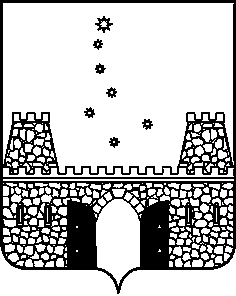 ПОСТАНОВЛЕНИЕАДМИНИСТРАЦИИ МУНИЦИПАЛЬНОГО ОБРАЗОВАНИЯСТАРОМИНСКИЙ РАЙОН от 03.08.2021                                                                                          № 906ст-ца СтароминскаяОб утверждении тарифов на платные услуги для населения и юридических лиц, оказываемых  муниципальным унитарным предприятием муниципального образованияСтароминский район «Служба водоснабжения»В соответствии с Федеральным законом от 7 декабря 2011 года №416-ФХ «О водоснабжении и водоотведении», постановления Правительства РФ от 6 мая 2011 года №354 «О предоставлении коммунальных услуг собственникам  и пользователям помещений в многоквартирных домах и жилых домов», на основании методических указаний по расчету регулируемых тарифов в сфере водоснабжения и водоотведения, утвержденных приказом Федеральной службы по тарифам от 27 декабря 2013 года №1746-э; регламента утверждения регулируемых тарифов в сфере водоснабжения и водоотведения, утвержденного приказом Федеральной службы по тарифам от 16 июля 2014 года №1154-э; калькуляций цен на платные услуги МУП МО Староминский район «Служба водоснабжения», произведенных с учетом всех расходов, связанных с предоставлением данных услуг, руководствуясь статьей 31 Устава муниципального образования Староминский район, постановляю:1.Установить тарифы на платные услуги для населения и юридических лиц, оказываемые муниципальным унитарным предприятием муниципального образования Староминский район «Служба водоснабжения» в размере:2.Постановление администрации муниципального образования Староминский район от 26 октября 2018 года №1527 «Об утверждении тарифов на платные услуги для населения и юридических лиц, оказываемых  муниципальным унитарным предприятием муниципального образованияСтароминский район «Служба водоснабжения» считать утратившим силу.3.Отделу по организационным вопросам управления делами администрации муниципального образования Староминский район (Клименко) обнародовать настоящее постановление и разместить на официальном сайте администрации муниципального образования Староминский район в сети Интернет.4.	Контроль за выполнением настоящего постановления возложить на заместителя главы муниципального образования, начальника управления повопросам архитектуры и жилищно-коммунального хозяйства администрации муниципального образования Староминский район А.В. Кияшко.5.Постановление вступает в силу со дня его официального обнародования. Глава муниципального образования Староминский район                                                                                   В.В.ГорбЛИСТ СОГЛАСОВАНИЯпроекта постановления администрации муниципального образованияСтароминский район от                      №_______«Об утверждении тарифов на платные услуги для населения и юридических лиц, оказываемых  муниципальным унитарным предприятием муниципального образования Староминский район «Служба водоснабжения»Проект подготовлен: Отделом ЖКХ, ТЭК, транспорта и связиадминистрации муниципального образованияСтароминский районВедущий специалист                                                                          А.А.КалмыковаПроект внесен: заместителем главымуниципального образованияСтароминский район                                                                              А.П..ЕвтенкоПроект согласован: Начальник управления делами администрации муниципального образования Староминский район                           Т.Г.ШадринаНачальник юридического отдела управления делами администрации муниципального образования Староминский район	                                                                        В.В.Петренко	Начальник отдела делопроизводствауправления деламиадминистрации муниципального образованияСтароминский район	                                                                         С.А.СлынькоРассылка: ЖКХ-1 МУП Служба водоснабжения -1 СМИ-1п/нп/нНаименование услугиЕд.измеренияЕд.измеренияСтоимость(руб.)Стоимость(руб.)11Услуга по замене седёлки (хомута)  из материала заказчикашт.шт.3394,353394,3522Услуга по установке седелки (хомута) на  существующую линию водопровода (из материала заказчика)шт.шт.2250,472250,4733Услуга бригады АВР (из материала заказчика)часчас2255,342255,3444Услуга бригады АВР с экскаватором (из материала заказчика)часчас3219,683219,6855Услуга экскаватора ЭО 2621часчас1418,921418,9266Услуга  по замене водомера (из материала заказчика)шт.шт.1831,011831,0177Услуга по заправке водой автомашин сторонних организацийзаправказаправка98,0698,068Услуга по опломбированию водомера, когда опломбирование производится исполнителем повторно в связи с нарушением пломбы или знаков поверки потребителем или третьим лицомУслуга по опломбированию водомера, когда опломбирование производится исполнителем повторно в связи с нарушением пломбы или знаков поверки потребителем или третьим лицомУслуга по опломбированию водомера, когда опломбирование производится исполнителем повторно в связи с нарушением пломбы или знаков поверки потребителем или третьим лицомшт.шт.330,539Услуга по копированию документов для абонентовУслуга по копированию документов для абонентовУслуга по копированию документов для абонентов1прогон1прогон6,0010Услуга по установке седелки (хомута) с присоединением дворового водопровода (из материала заказчика) Услуга по установке седелки (хомута) с присоединением дворового водопровода (из материала заказчика) Услуга по установке седелки (хомута) с присоединением дворового водопровода (из материала заказчика) шт.шт.2851,7611Изготовление проекта дворового водопроводаИзготовление проекта дворового водопроводаИзготовление проекта дворового водопроводапроектпроект1647,42